is a  triangle with coordinates .  Show all the necessary work to find the coordinates for A.  Round answers to the nearest tenth, if necessary. 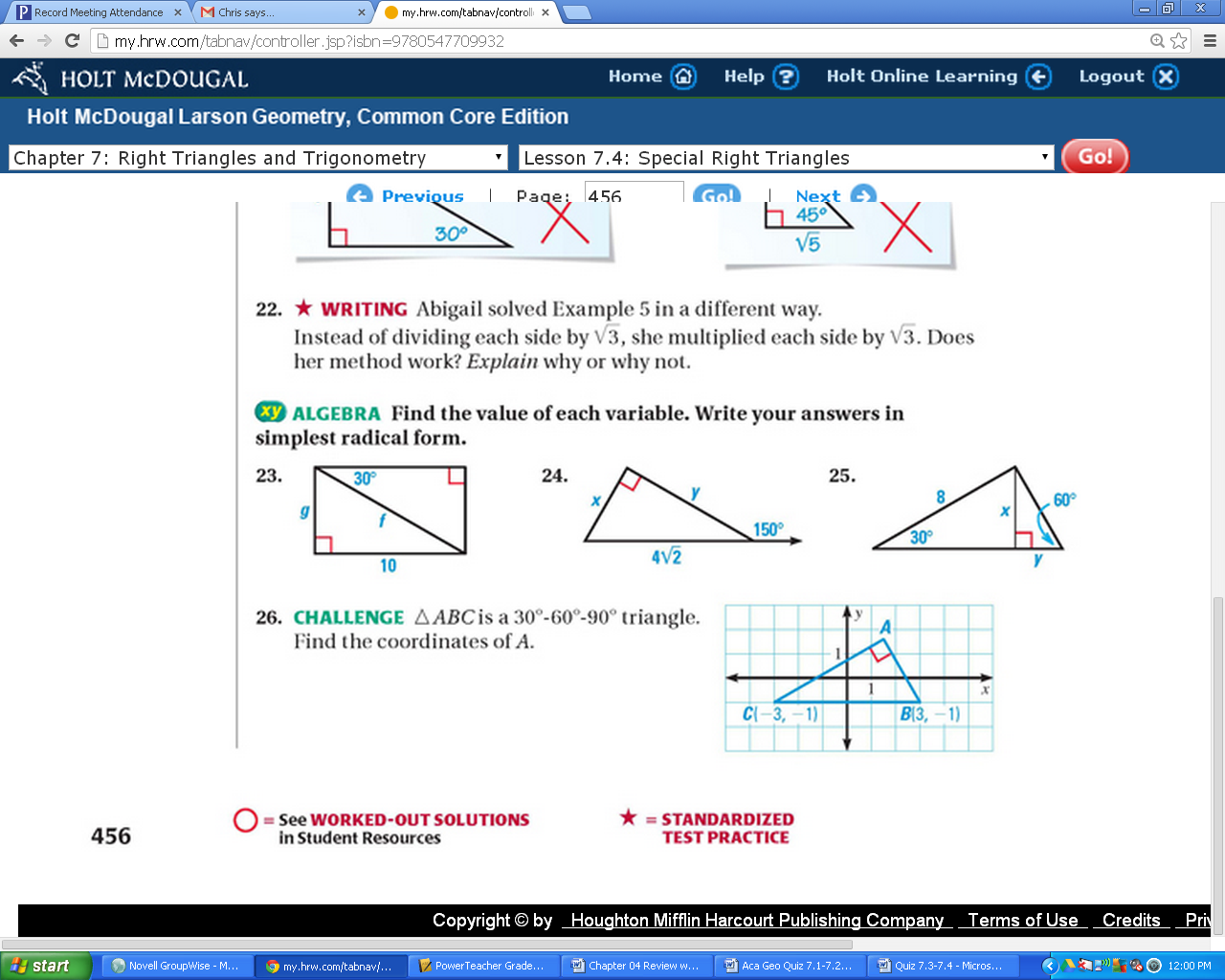 x = ______  y = ______   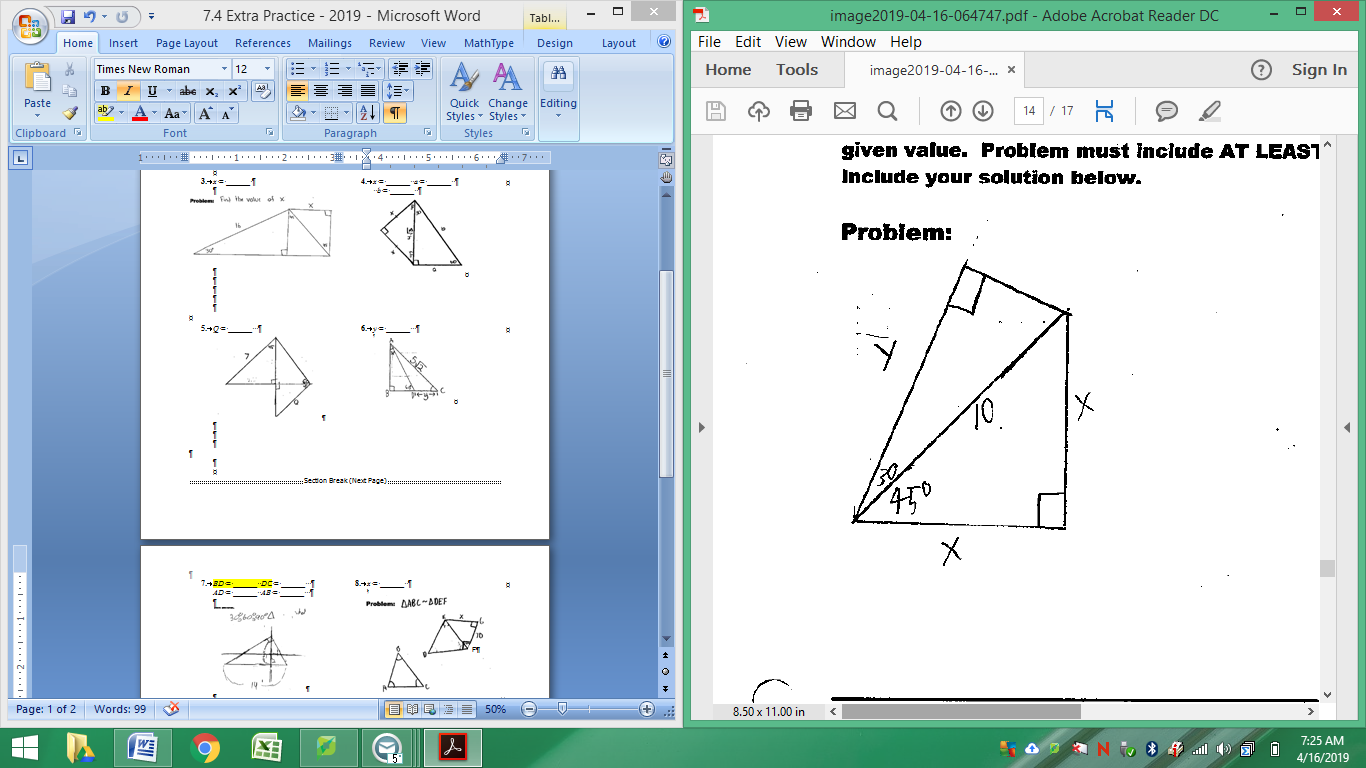 x = ______  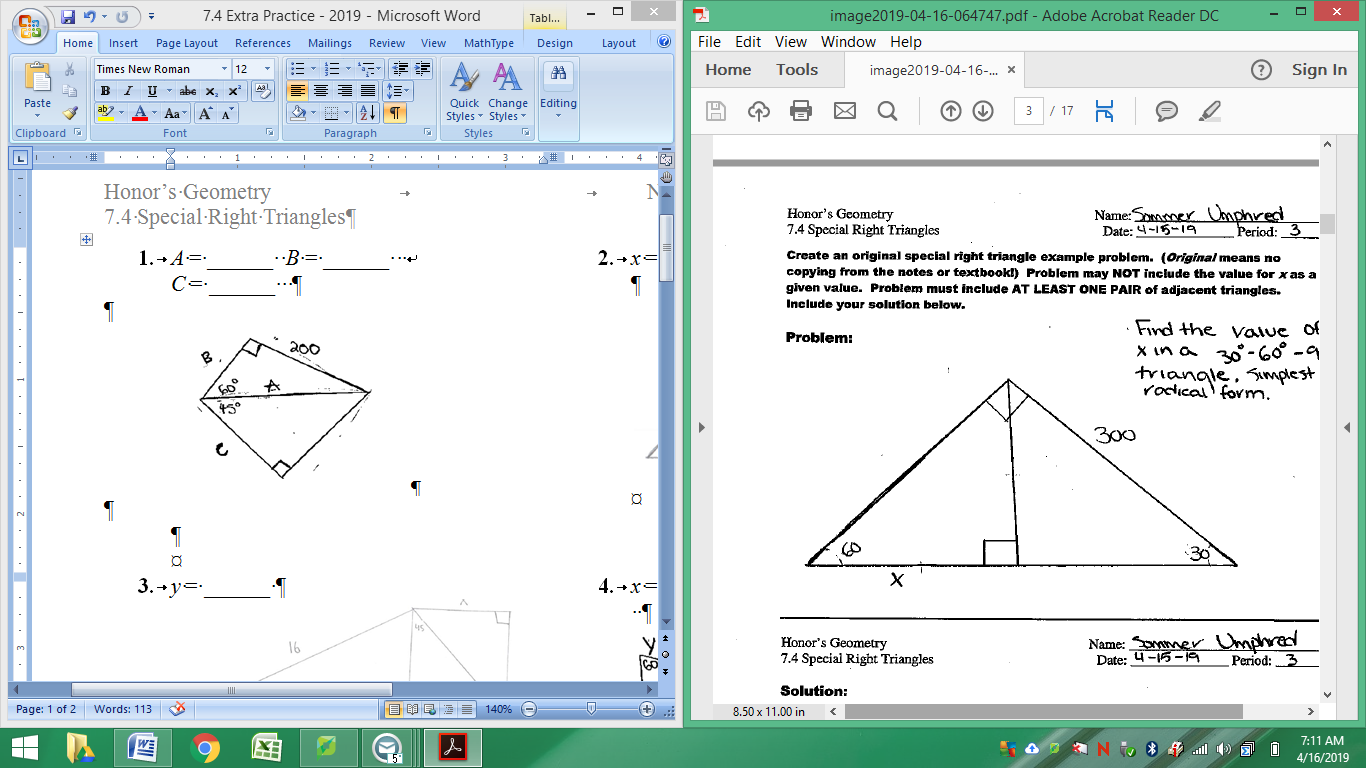 x = ______ 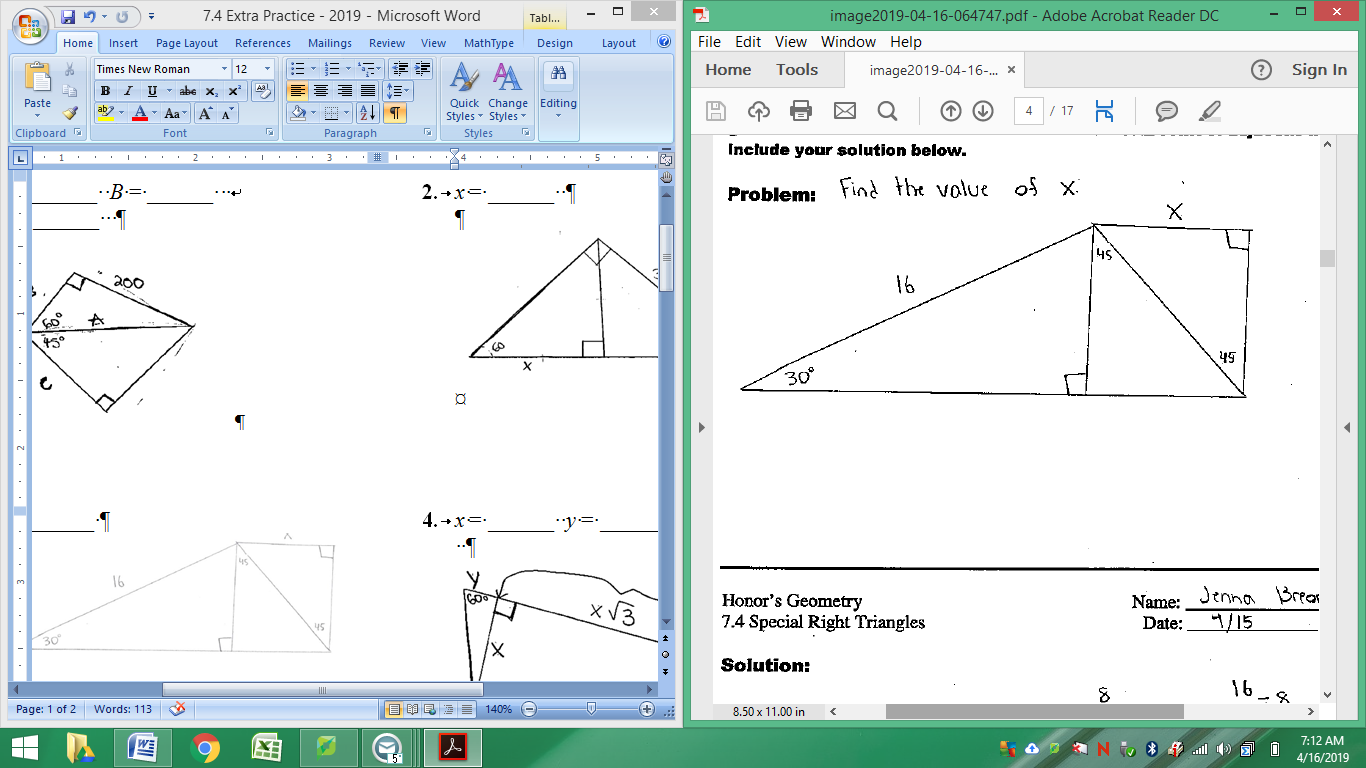 x = ______  a = ______    b = ______  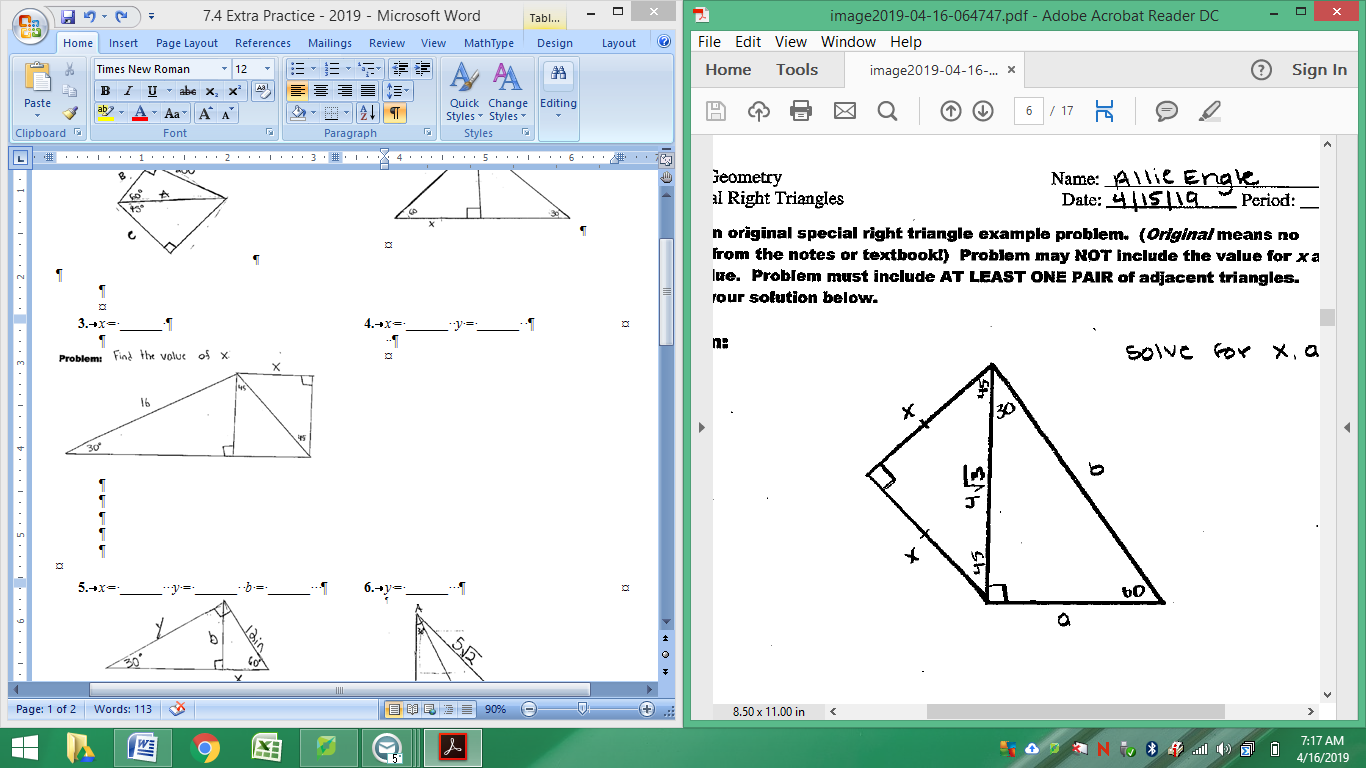 Q = ______   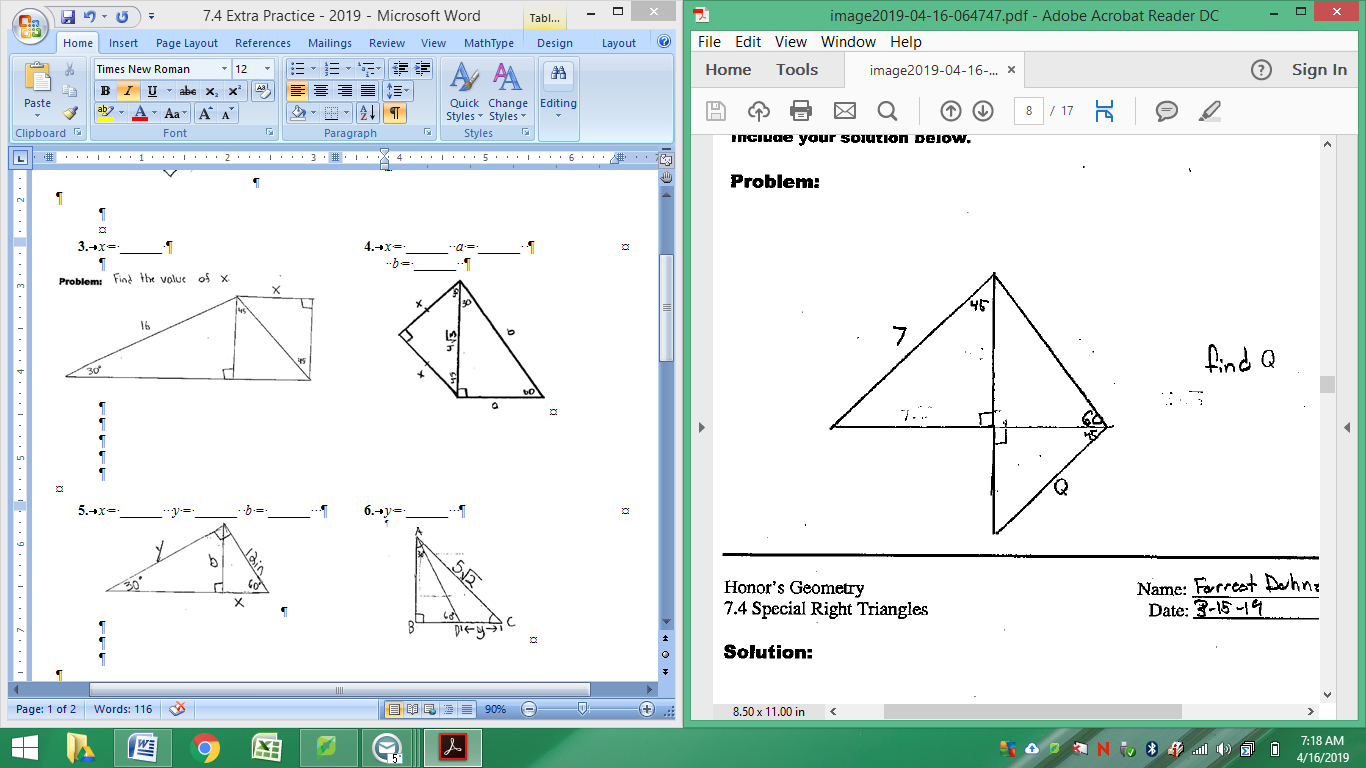 y = ______   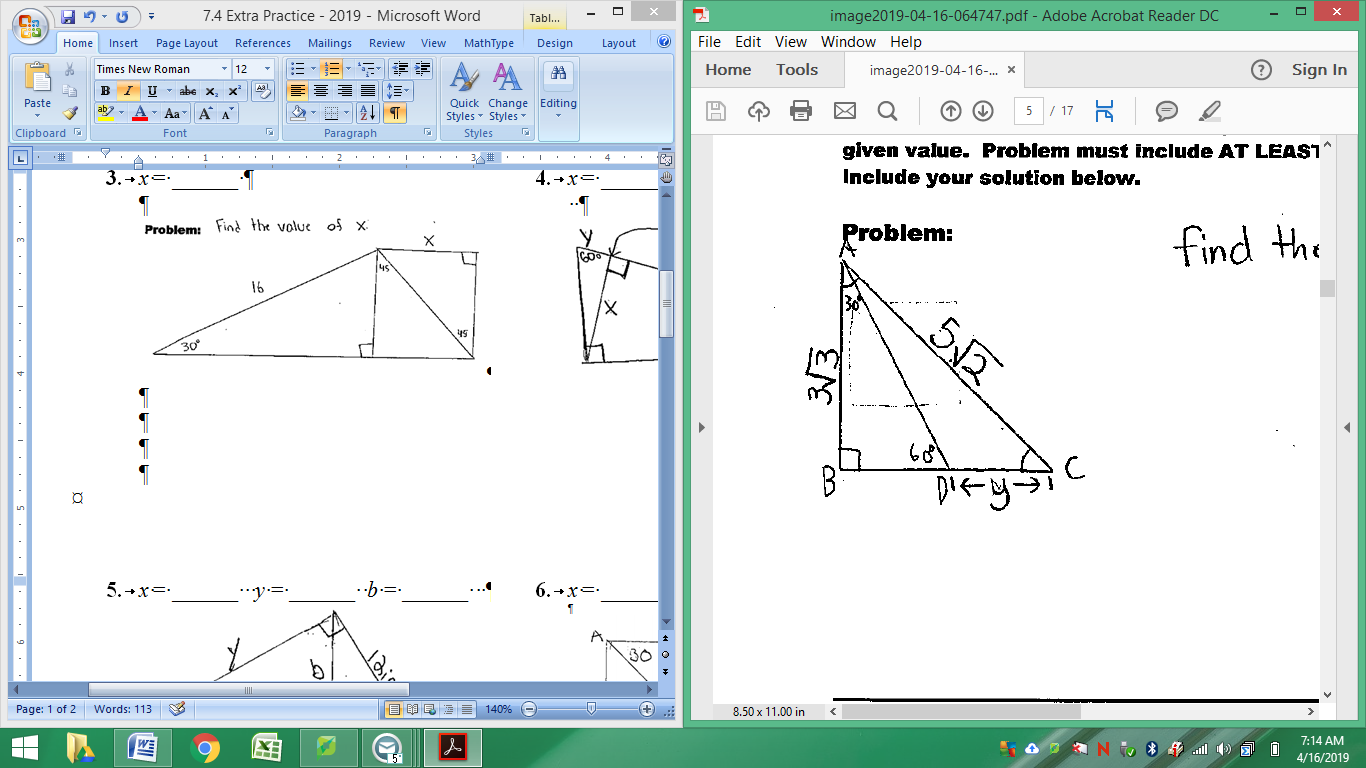 Find the area of the figure.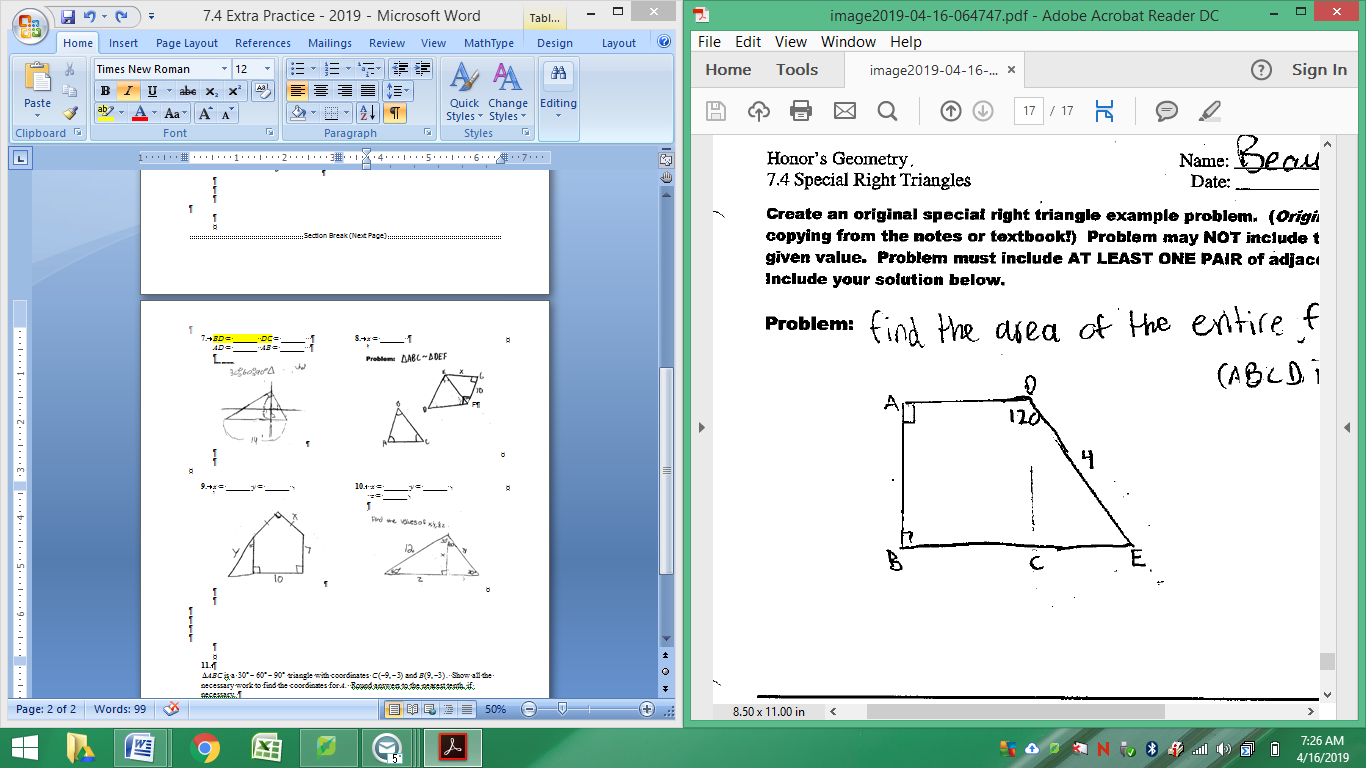 x = ______  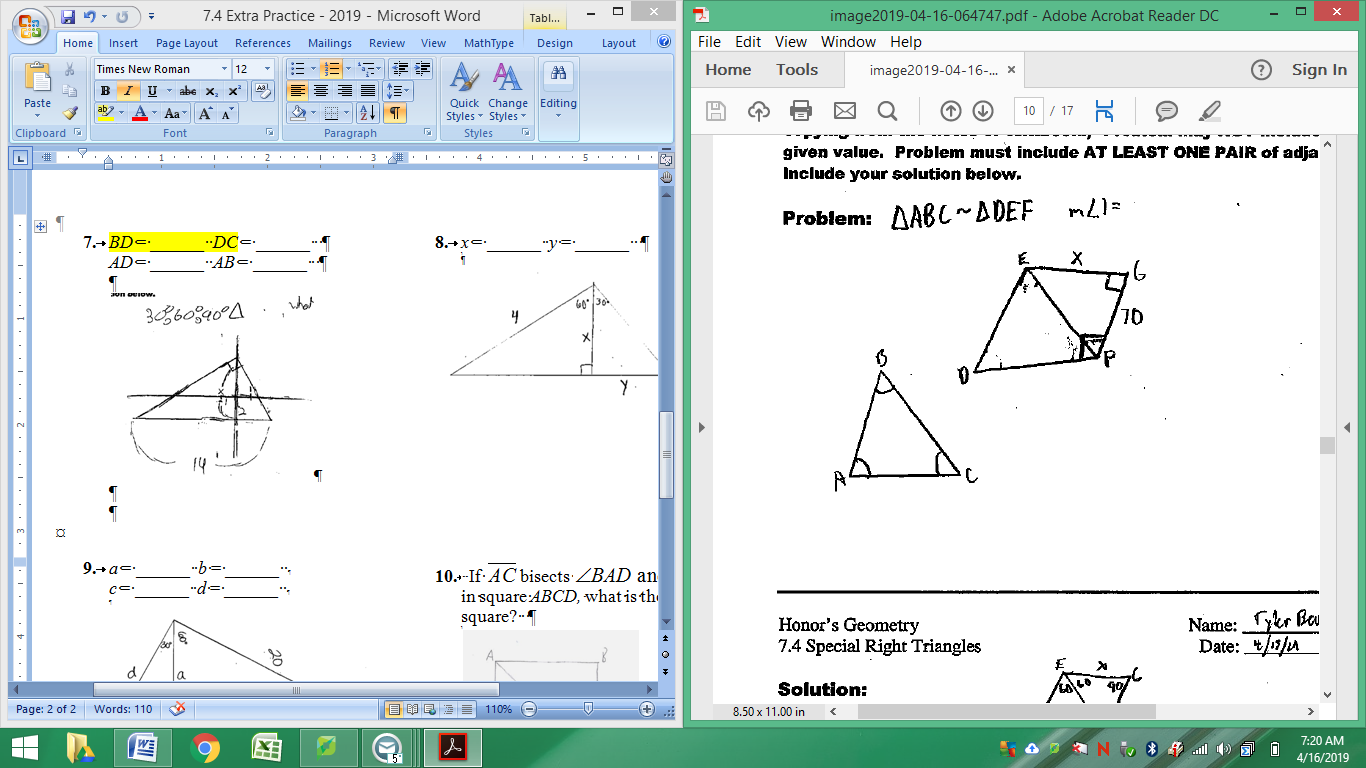 x = ______ y = ______  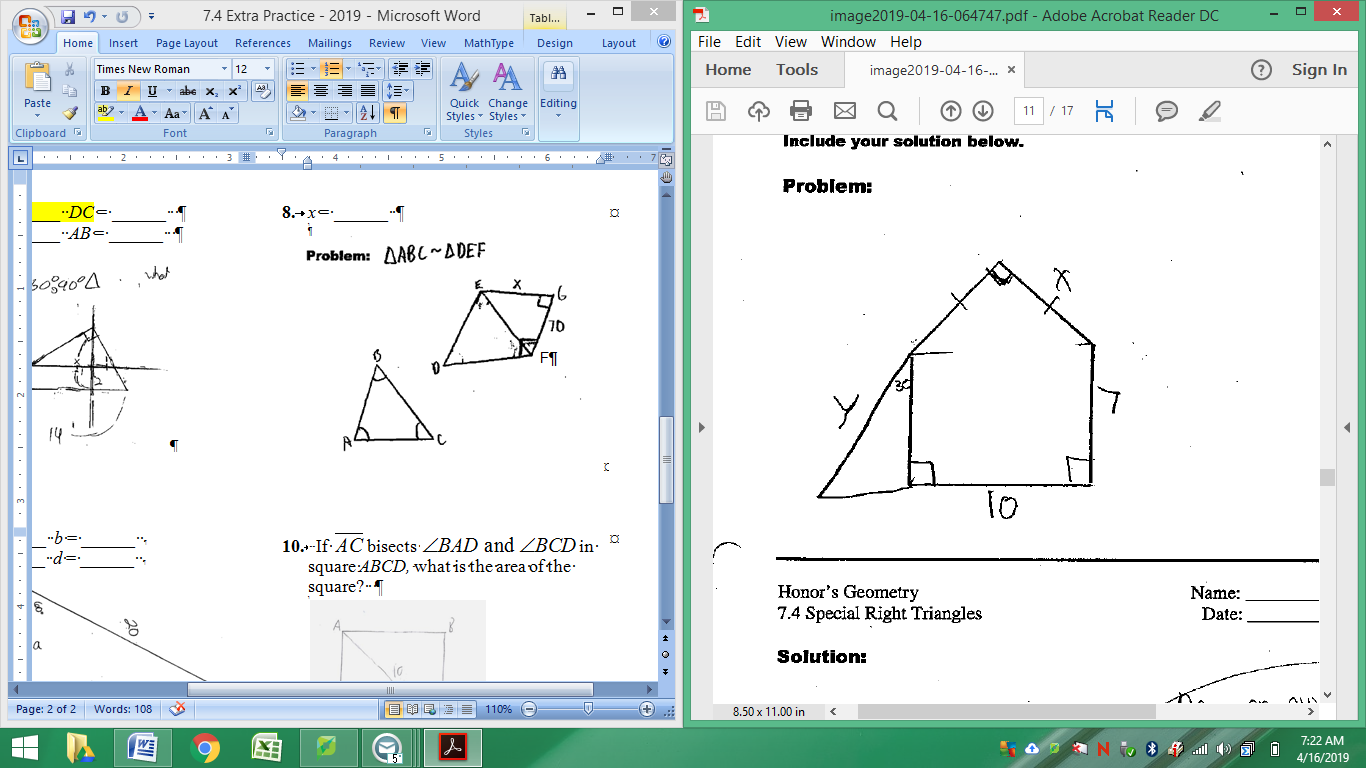   x = ______ y = ______    z = ______ 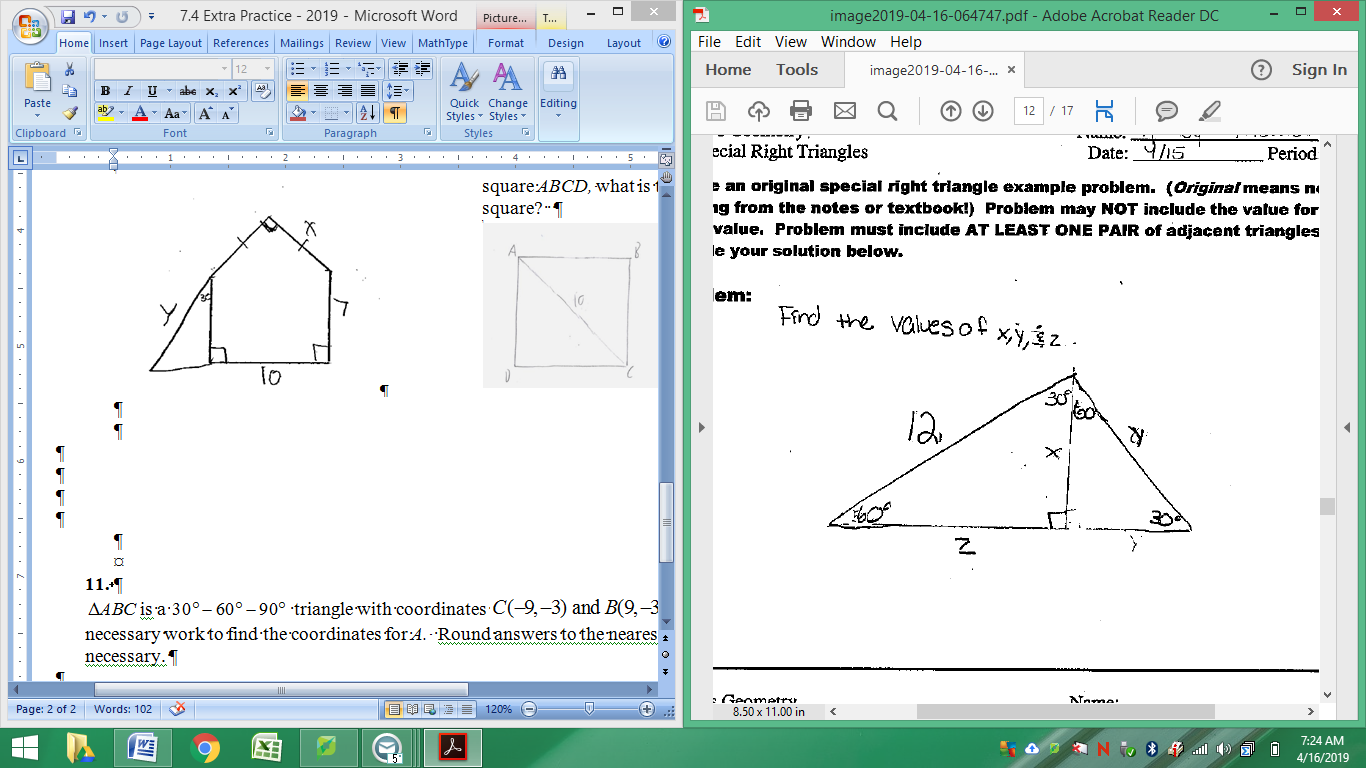 